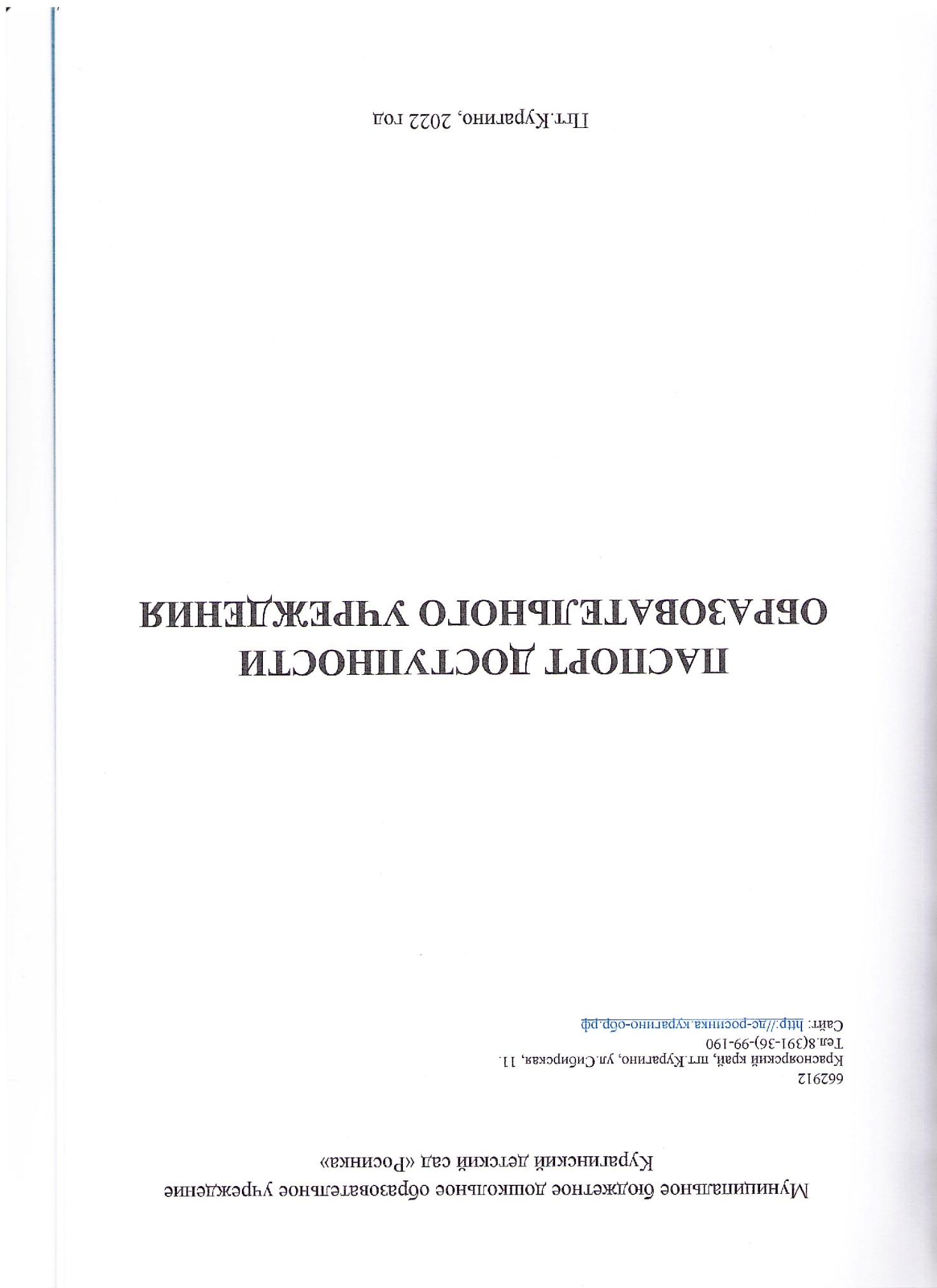 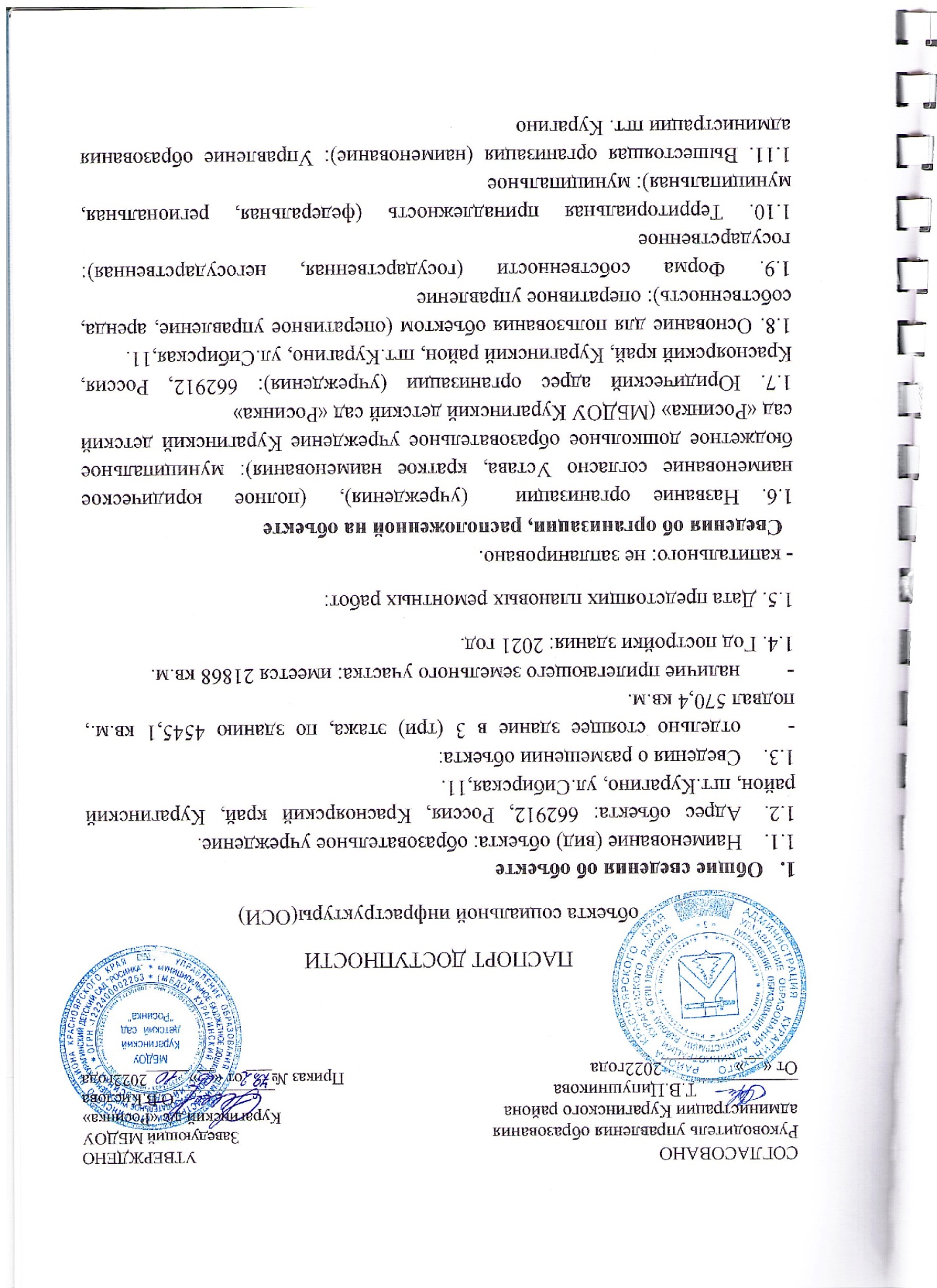 Характеристика деятельности организации на объектеСфера деятельности: Реализация основной образовательной программы дошкольного образования, адаптированной основной образовательной программы. Виды оказываемых услуг: образовательные.Форма оказания услуг: на объекте. Категория обслуживаемого населения по возрасту: дети.  Категории обслуживаемых инвалидов: инвалиды, передвигающиеся на коляске, инвалиды с нарушениями опорнодвигательного аппарата (НОДА), нарушениями зрения, слуха, умственного (интеллектуально) развития, раннего аутического спектра (РАС). Плановая мощность: посещаемость (количество обслуживаемых в день): плановая мощность 270 человек, посещаемость 53 человека. Участие в исполнении ИПР инвалида, ребенка-инвалида: нет.Состояние доступности объектаПуть следования к объекту пассажирским транспортом (описать маршрут движения с использованием пассажирского транспорта): Движение пассажирского транспорта:  по улице Марийская – автобус № 3,4 – остановка «Поколение».Наличие адаптированного пассажирского транспорта: нет.3.2. Путь к объекту от ближайшей остановки пассажирского транспорта: расстояние до объекта от остановки транспорта:  -  остановка «Поколение» - 500 м. время движения (пешком): остановка «Поколение» - 10 мин.; наличие выделенного от проезжей части пешеходного пути: нет.   перекрёстки (нерегулируемые, регулируемые, со звуковой сигнализацией, таймером): нет.   информация на пути следования к объекту (акустическая, тактильная, визуальная): нет.    перепады высоты на пути: есть.благоустройство для инвалидов на коляске: нет.    3.3. Организация доступности объекта для инвалидов - форма обслуживания.указывается один из вариантов: «А» (доступность всех зон и помещений - универсальная); «Б» (специально выделенные для инвалидов участки и помещения); «ВНД» (временно недоступно); «ДУ» (дополнительная помощь сотрудника, услуги на дому, дистанционно); «Нет» (доступность не организована); «ДЧ» (доступно частично). Состояние доступности основных структурно-функциональных зон ** Указывается: ДП-В - доступно полностью всем; ДП-И (К, О, С, Г, У) – доступно полностью избирательно (указать категории инвалидов); ДЧ-В - доступно частично всем; ДЧ-И (К, О, С, Г, У) – доступно частично избирательно (указать категории инвалидов); ДУ - доступно условно, ВНД – временно недоступно 3.5. ИТОГОВОЕ ЗАКЛЮЧЕНИЕ о состоянии доступности ОСИ: территория, прилегающая к зданию доступна условно для инвалидов, кроме инвалидов-колясочников, так как отсутствует пандус. Пути движения по зданию, включая пути эвакуации условно доступны (помощь сотрудника), кроме инвалидов-колясочников, так как отсутствует пандус. Санитарногигиенические помещение доступно условно для инвалидов.3.5. ИТОГОВОЕ ЗАКЛЮЧЕНИЕ о состоянии доступности ОСИ: территория, прилегающая к зданию доступна для инвалидов. Пути движения по зданию, включая пути эвакуации доступны всем. Санитарно-гигиенические помещения доступны для инвалидов.4. Управленческое решение4.1. Рекомендации по адаптации основных структурных элементов объекта*- указывается один из вариантов (видов работ): не нуждается; ремонт (текущий, капитальный); индивидуальное решение с ТСР; технические решения невозможны – организация альтернативной формы обслуживания4.2. Период проведения работ: До особых указаний, при наличии финансирования в рамках исполнения: программы, плана (указывается наименование документа: программы, плана)4.3 Ожидаемый результат (по состоянию доступности) после выполнения работ по адаптации.Оценка результата исполнения программы, плана (по состоянию доступности) – программа исполнена не в полном объеме, так как не имеется асфальтированной дорожки от объекта до остановки пассажирского транспорта.4.4. Для принятия решения требуется, не требуется (нужное подчеркнуть): Согласование работ с надзорными органами (в сфере проектирования и строительства архитектуры);  - техническая экспертиза; разработка проектно-сметной документации; - согласование с собственником объекта.  4.5. Информация размещена (обновлена): на сайте детского сада.  5. Особые отметкиПриложения: Адресная программа (план) адаптации объекта; Результаты фотофиксации на объекте МДОБУ Курагинский д/с «Росинка»;Поэтажные планы МДОБУ Курагинский д/с «Росинка»; (паспорт БТИ);          Другое (в том числе дополнительная информация о путях движения к объекту):*- указывается один из вариантов (видов работ): не нуждается; ремонт (текущий, капитальный); индивидуальное решение с ТСР; технические решения невозможны - организация альтернативной формы обслуживания. **- указывается: ДП-В  -  доступно полностью всем; ДЧ-В - доступно полностью всем; ВНД – временно недоступно; ДП-И (К, О, С, Г, У) - доступно полностью избирательно (указать категорию инвалидов); ДУ – доступно условно Руководитель рабочей группы: О.В.Кислова1. Заведующий О.В.Кислова                   ________________Члены рабочей группы:2. Заместитель заведующего по АХЧ  О.Ю.Немкова            ____________3. Заместитель заведующего по ВМР  А.А.Жуланова          ____________4. Представитель общественной организации инвалидов:      ________________________                        ____________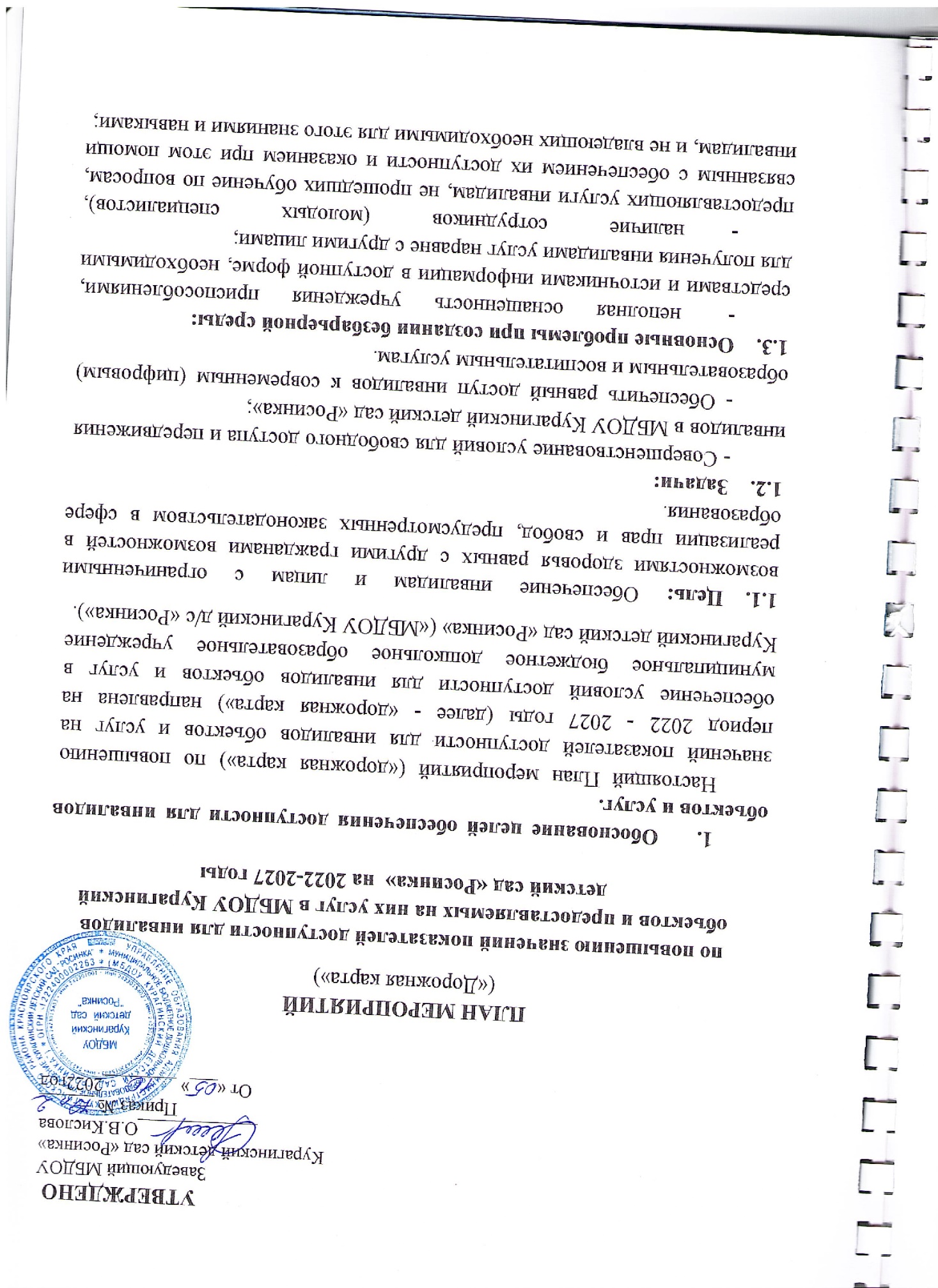  - недостаточный уровень современных (цифровых) условий для реализации инклюзивного и коррекционно-развивающего образования в МБДОУ Курагинский детский сад «Росинка».1.4. 	Планируемое 	повышение 	значений 	показателей доступности объектов и услуг и сроки их достижения определены в «дорожной карте», исходя из норм и требований: Федерального закона от 29.12.2012 № 273-ФЗ «Об образовании в Российской Федерации» (с последующими изменениями и дополнениями); Федерального закона от 24.11.1995 № 181-ФЗ «О социальной защите инвалидов в Российской Федерации»; Федерального закона от 01.12.2014 № 419-ФЗ «О внесении изменений в отдельные законодательные акты Российской Федерации по вопросам социальной защиты инвалидов в связи с ратификацией Конвенции о правах инвалидов»; Постановления Правительства Российской Федерации от 26.12.2014 № 1521 «Об утверждении перечня национальных стандартов и сводов правил (частей таких стандартов и сводов правил), в результате применения, которых на обязательной основе обеспечивается соблюдение требований Федерального закона «Технический регламент о безопасности зданий и сооружений»; Приказа Министерства регионального развития Российской Федерации от 27.12.2011 № 605 «Об утверждении свода правил «СНиП 35-01-2001 «Доступность зданий и сооружений для маломобильных групп населения» (СП 59.13330.2012)»; Приказа Министерства образования и науки Российской Федерации от 0 9.11.2015 № 1309 «Об утверждении порядка обеспечения условий доступности для инвалидов объектов и предоставляемых услуг в сфере образования, а также оказания им при этом необходимой помощи». 1.5. Ожидаемые результаты: Обеспечение равного доступа инвалидов к современным (цифровым) образовательным и воспитательным услугам в МБДОУ Курагинский д/с «Росинка»;Повышение социальной активности инвалидов, преодоление социальной разобщенности; Повышение качества жизни инвалидов. 1.6. Показатели доступности По состоянию на 20.12.2022 в МБДОУ Курагинский д/с «Росинка»: общая численность детей с ограниченными возможностями – 6  человек; количество детей с ограниченными возможностями, обучающихся в специализированных (коррекционных) группах - 0 человек; - количество детей с ограниченными возможностями, в группах  общеразвивающей и комбинированной направленности  - 1 человек; общая численность детей-инвалидов - 1 человек; количество 	детей-инвалидов, 	обучающихся совместно 	с 	другими  воспитанниками - 1 человек; количество педагогов, прошедших специальную подготовку для работы с детьми с ограниченными возможностями - более 20%; количество специалистов коррекционно-развивающего направления (с дипломами) - 1 человек; количество специально оборудованных аудиторий и других помещений, приспособленных для работы с лицами с ОВЗ - 12 помещений (групп). 2. Перечень мероприятий, реализуемых для достижения запланированных значений показателей доступности дляинвалидов объектов и услуг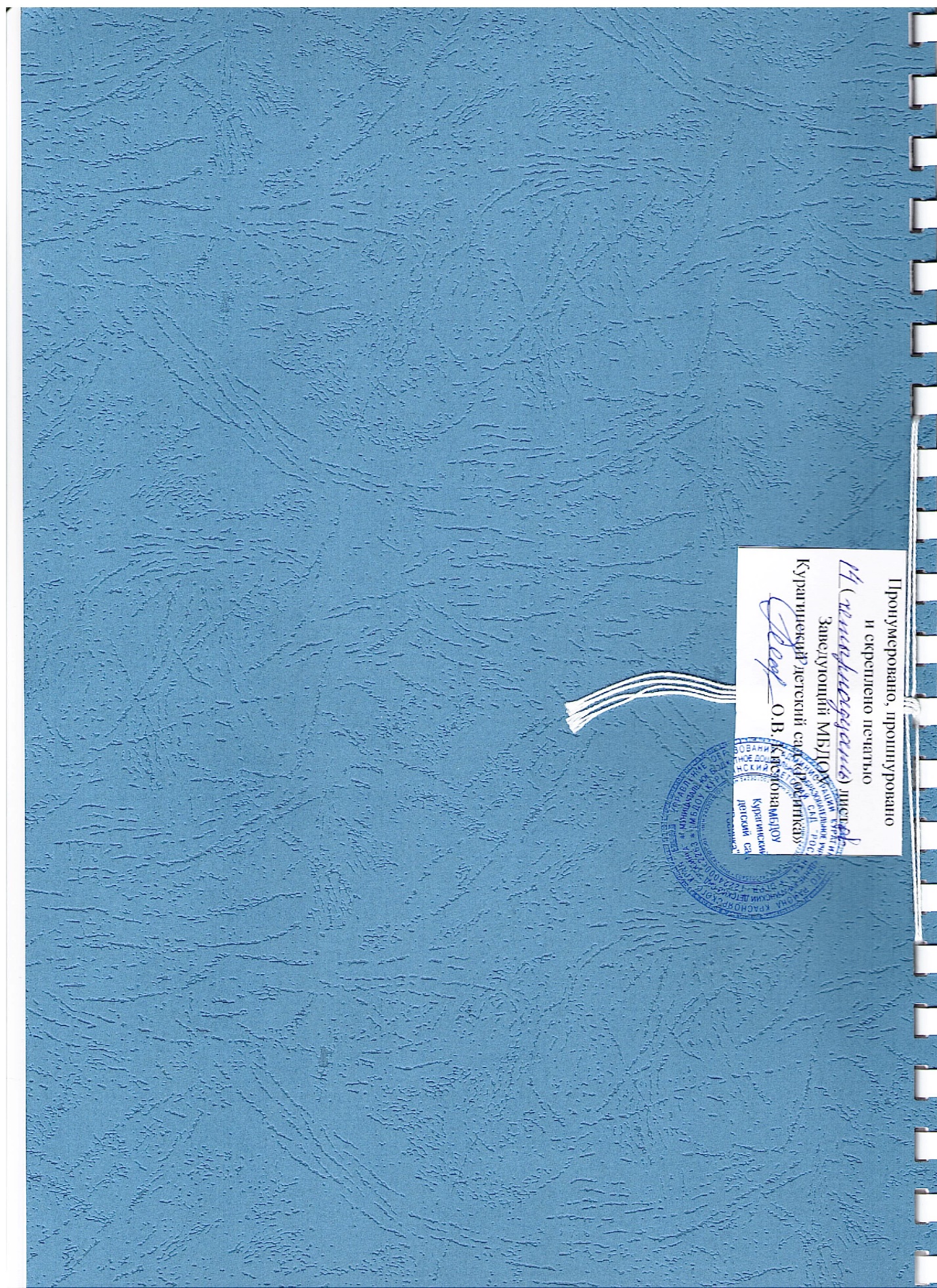 №п/пКатегория инвалидов (вид нарушения)   Вариант организации доступности объекта(формы обслуживания *)  1.  Все категории инвалидов и маломобильных групп населения (МГН) в том числе инвалиды:              ВНД  1.2.  Передвигающиеся на креслах-колясках (I)ДЧ  1.3  С нарушениями опорно-двигательного аппарата (II)ДЧ  1.4.  С нарушениями зрения (III) ДЧ     1.5.С нарушениями слуха (IV)ДЧ1.6  С нарушениями умственного (интеллектуального) развития (V)                ДЧ№ п/пОсновные структурно-функциональные зоныСостояние доступности, в том числе для основных категорий инвалидов**1.Территория, прилегающая к зданию (участок)ДП-В2.Вход (входы) в зданиеДП-В3.Путь (пути) движения внутри здания (в т.ч. пути эвакуации)ДПВ4.Зона целевого назначения здания (целевого посещения объекта)ДП-В5.Санитарно-гигиенические помещенияДП-В6.Система информации и связи (на всех зонах)ДП-В7.Пути движения к объекту (от остановки транспорта)ВНД№ п/пОсновные структурно-функциональные зоны объектаРекомендации по адаптации объекта (вид работы)*1.Территория, прилегающая к зданию (участок)Не нуждается2.Вход (входы) в зданиеНе нуждается3.Путь (пути) движения внутри здания (в т.ч. пути эвакуации)Не нуждается4.Зона целевого назначения здания (целевого посещения объекта)Не нуждается5.Санитарно-гигиенические помещенияНе нуждается6.Система информации на объекте (на всех зонах)Не нуждается 7.Пути движения к объекту (от остановки транспорта)Не нуждается8.Все зоны и участкиНе нуждается№ п/пНаименование мероприятияСрок реализации, годПланируемые результаты влияния мероприятия на повышение значения показателя доступности для инвалидов объектов и услугОтветственные исполнители, соисполнителиРаздел 1.Совершенствование нормативной правовой базыРаздел 1.Совершенствование нормативной правовой базыРаздел 1.Совершенствование нормативной правовой базыРаздел 1.Совершенствование нормативной правовой базыРаздел 1.Совершенствование нормативной правовой базы1.Проведение паспортизации объектов и услуг2022г.Разработка и утверждение паспортов доступности объектов и услугРабочая группа2.Разработка «Дорожной карты»2022г.Определить объем работ по созданию доступной среды для инвалидовКислова О.В.Немкова О.Ю.3.Внесение в локальные акты разделов по работе с инвалидами2022г.Определить объем работ по созданию доступной среды для инвалидовАдминистрация МБДОУ Курагинский д/с «Росинка»4.Подготовка сметной документации на проведения ремонтных работ2022-2023 годКислова О.В.Жуланова А.А.Немкова О.Ю.Раздел 2. Мероприятия по поэтапному повышению значений показателей доступности для инвалидов объектов инфраструктуры (транспортных средств, средств связи и информации), включая оборудование объектов необходимыми приспособлениямиРаздел 2. Мероприятия по поэтапному повышению значений показателей доступности для инвалидов объектов инфраструктуры (транспортных средств, средств связи и информации), включая оборудование объектов необходимыми приспособлениямиРаздел 2. Мероприятия по поэтапному повышению значений показателей доступности для инвалидов объектов инфраструктуры (транспортных средств, средств связи и информации), включая оборудование объектов необходимыми приспособлениямиРаздел 2. Мероприятия по поэтапному повышению значений показателей доступности для инвалидов объектов инфраструктуры (транспортных средств, средств связи и информации), включая оборудование объектов необходимыми приспособлениямиРаздел 2. Мероприятия по поэтапному повышению значений показателей доступности для инвалидов объектов инфраструктуры (транспортных средств, средств связи и информации), включая оборудование объектов необходимыми приспособлениями5.Оснащение регулируемого пешеходного перехода звуковым сигналом2023Повышение доступности детей- инвалидов в образовательное учреждениеНемкова О.Ю.6.Установка поручней по периметру групповых помещений2024-2025Повышение доступности детей- инвалидов в образовательное учреждениеНемкова О.Ю.7.Установка крючков для одежды, костылей и др. принадлежностей в туалетной комнате, столовой, раздевалках, кабинетах СПП-службы и т.д.2023-2024Повышение доступности детей- инвалидов в образовательное учреждениеНемкова О.Ю.8.Приобретение специальных ограждений и тактильных направляющих для лиц с нарушениями зрения2025Повышение доступности детей- инвалидов в образовательное учреждениеНемкова О.Ю.9.Приобретение специальных ограждений и тактильных направляющих для лиц с нарушениями зрения2025-2026гПовышение доступности детей- инвалидов в образовательное учреждениеНемкова О.Ю.10Доукомплектование средствами, облегчающими передвижения инвалидов с НОДА в помещении объекта (кресла-коляски, лестничные подъемники, лифты и др.)2022-2027гПовышение доступности детей- инвалидов в образовательное учреждениеНемкова О.Ю.11.Цифровизация групп коррекционно-развивающей направленности  2022-2027гПовышение качества образования детей с ОВЗ, детей-инвалидов  Немкова О.Ю.12.Увеличения фонда библиотеки современной специальной литературой, учебниками и методическими пособиями для детей-инвалидов по зрению2022-2027гПовышение качества образования детей с ОВЗ, детей-инвалидовЖуланова А.А.Раздел 3. Мероприятия по поэтапному повышению значений показателей доступности предоставляемых инвалидам услуг с учетом имеющихся у них нарушенных функций организма, а также по оказанию им помощи в преодолении барьеров, препятствующих пользованию объектами и услугамиРаздел 3. Мероприятия по поэтапному повышению значений показателей доступности предоставляемых инвалидам услуг с учетом имеющихся у них нарушенных функций организма, а также по оказанию им помощи в преодолении барьеров, препятствующих пользованию объектами и услугамиРаздел 3. Мероприятия по поэтапному повышению значений показателей доступности предоставляемых инвалидам услуг с учетом имеющихся у них нарушенных функций организма, а также по оказанию им помощи в преодолении барьеров, препятствующих пользованию объектами и услугамиРаздел 3. Мероприятия по поэтапному повышению значений показателей доступности предоставляемых инвалидам услуг с учетом имеющихся у них нарушенных функций организма, а также по оказанию им помощи в преодолении барьеров, препятствующих пользованию объектами и услугамиРаздел 3. Мероприятия по поэтапному повышению значений показателей доступности предоставляемых инвалидам услуг с учетом имеющихся у них нарушенных функций организма, а также по оказанию им помощи в преодолении барьеров, препятствующих пользованию объектами и услугами13.Предоставление инвалидам по слуху, при необходимости, услуги с использованием русского жестового языка и организация допуска на объект сурдопереводчика и тифлосурдопереводчикас 2022г.  по мере востребованностиПовышение доступности детей-инвалидов в МДОБУ «Детский сад № 5Администрация  МБДОУ Курагинский д/с «Росинка»14.Предоставление на объекте услуг в сфере образования инвалидам с сопровождением ассистента-помощникас 2022г. по мере востребованностиПовышение доступности детей- инвалидов в образовательное учреждениеАдминистрация  МБДОУ Курагинский д/с «Росинка»15.Адаптация официального сайта МДОБУ «Детский сад № 5» с учетом потребностей инвалидов по зрению2022гВозможность получения услуги для инвалидов по зрению дистанционноАдминистрация  МБДОУ Курагинский д/с «Росинка»Раздел 4. Мероприятия по инструктированию или обучению специалистов, работающих с инвалидами, по вопросам, связанным с обеспечением доступности для них объектов, услуг и оказанием помощи в их использовании или получении (доступу к ним)Раздел 4. Мероприятия по инструктированию или обучению специалистов, работающих с инвалидами, по вопросам, связанным с обеспечением доступности для них объектов, услуг и оказанием помощи в их использовании или получении (доступу к ним)Раздел 4. Мероприятия по инструктированию или обучению специалистов, работающих с инвалидами, по вопросам, связанным с обеспечением доступности для них объектов, услуг и оказанием помощи в их использовании или получении (доступу к ним)Раздел 4. Мероприятия по инструктированию или обучению специалистов, работающих с инвалидами, по вопросам, связанным с обеспечением доступности для них объектов, услуг и оказанием помощи в их использовании или получении (доступу к ним)Раздел 4. Мероприятия по инструктированию или обучению специалистов, работающих с инвалидами, по вопросам, связанным с обеспечением доступности для них объектов, услуг и оказанием помощи в их использовании или получении (доступу к ним)16.Организация проведения инструктирования сотрудников по вопросам, связанным с обеспечением доступности для инвалидов объекта и услуг2022гАдминистрация  МБДОУ Курагинский д/с17.Внесение дополнений в должностные инструкции сотрудников по предоставлению услуг инвалидам и оказанию им при этом необходимой помощи2022гКислова О.В.18.Семинары, вебинары, курсы повышения квалификации, переквалификация по вопросам работы с детьми с ОВЗ, инвалидами2022-2027гВ соответствии с графиком повышения квалификацииЖуланова А.А.